SUFINANCIRANJE PRIPREMNE DOKUMENTACIJE ZA PROJEKTE po Natječajima iz Programa ruralnog razvoja (obrazac  I- SPD / 20)OPĆI PODACI O PODNOSITELJU ZAHTJEVA4.4.2. SUFINANCIRANJE PRIPREMNE DOKUMENTACIJE I PRIJAVE NA NATJEČAJE IZ PROGRAMA RURALNOG RAZVOJAOvom Zahtjevu prilažem:Popunjen i potpisan Prilog ZAHTJEVU ZA ISPLATU za prijavljenu potporuPreslika projektnog prijedloga / Zahtjeva za potporu učitanog u AGRONET kod prijave na NatječajOdluka APPRRR o rezultatu administrativne kontrole / Izvadak iz Liste prihvatljivih Projekta na predmetni NatječajObavijest APPRRR o odbacivanju Zahtjeva za potporu zbog nedostatnosti sredstavaPreslika Zahtjeva za potporu za 2020. i 2019. godinu   – izvadak iz ARKOD-a / Preslika Rješenja o upisu u Upisnik poljoprivrednih gospodarstva, obrti presliku Obrtnice ili Rješenja o upisu u obrtni registar, a pravne osobe presliku Rješenja o upisu u sudski registar / Za udruge: preslika iz Registra udruga / Za zadruge: preslika Rješenja o osnivanju zadrugeObostranu presliku: osobne iskaznice ili potvrdu o prebivalištu, Potvrda banke o  žiro računu koji glasi na podnositelja prijaveIzjava o poreznoj obveziPotvrda Porezne uprave o nepostojanju duga prema državnom proračunuIzjava o korištenim potporama male vrijednostiIzjava o nepostojanju dvostrukog financiranjaRačun / Ugovor  za konzultantske usluge koji glasi na OPG sa preslikom UgovoraDokaz o plaćanju predmetnog/ih računa / Ugovora( ispis prometa po žiro-računu, ovjerena uplatnica i sl. )Mjesto i datum: __________________________________Ispunio i za točnost podataka pod materijalnom i kaznenom odgovornošću, odgovara.Ime i prezime: ________________________________                          potpis  :____________________________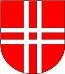 Grad NovskaUpravni odjel za gospodarstvo i poljoprivreduTrg dr. Franje Tuđmana 2, 44 330 Novskatel: 691 527, fax: 691 518, www.novska.hr PRIJAVA za dodjelu potpore / ZAHTJEV ZA ISPLATUNaziv OPG-a / obrta / tvrtke / zadruge / udrugeNaziv OPG-a / obrta / tvrtke / zadruge / udrugeOdgovorna osobaOdgovorna osobaAdresa OPG-a /sjedište obrta/tvrtke / zadruge  / udruge:Adresa OPG-a /sjedište obrta/tvrtke / zadruge  / udruge:Mjesto, ulica i broj:Mjesto, ulica i broj:Mjesto, ulica i broj:Mjesto, ulica i broj:Mjesto, ulica i broj:Mjesto, ulica i broj:Mjesto, ulica i broj:Mjesto, ulica i broj:Mjesto, ulica i broj:Mjesto, ulica i broj:Mjesto, ulica i broj:Mjesto, ulica i broj:Mjesto, ulica i broj:Mjesto, ulica i broj:Mjesto, ulica i broj:Mjesto, ulica i broj:Mjesto, ulica i broj:Mjesto, ulica i broj:Mjesto, ulica i broj:Mjesto, ulica i broj:Mjesto, ulica i broj:Mjesto, ulica i broj:Mjesto, ulica i broj:Mjesto, ulica i broj:Adresa OPG-a /sjedište obrta/tvrtke / zadruge  / udruge:Adresa OPG-a /sjedište obrta/tvrtke / zadruge  / udruge:Poštanski broj i mjesto:Poštanski broj i mjesto:Poštanski broj i mjesto:Poštanski broj i mjesto:Poštanski broj i mjesto:Poštanski broj i mjesto:Poštanski broj i mjesto:Poštanski broj i mjesto:Poštanski broj i mjesto:Poštanski broj i mjesto:Poštanski broj i mjesto:Poštanski broj i mjesto:Poštanski broj i mjesto:Poštanski broj i mjesto:Poštanski broj i mjesto:Poštanski broj i mjesto:Poštanski broj i mjesto:Poštanski broj i mjesto:Poštanski broj i mjesto:Poštanski broj i mjesto:Poštanski broj i mjesto:Poštanski broj i mjesto:Poštanski broj i mjesto:Poštanski broj i mjesto:Adresa OPG-a /sjedište obrta/tvrtke / zadruge  / udruge:Adresa OPG-a /sjedište obrta/tvrtke / zadruge  / udruge:Grad / Općina:Grad / Općina:Grad / Općina:Grad / Općina:Grad / Općina:Grad / Općina:Grad / Općina:Grad / Općina:Grad / Općina:Grad / Općina:Grad / Općina:Grad / Općina:Grad / Općina:Grad / Općina:Grad / Općina:Grad / Općina:Grad / Općina:Grad / Općina:Grad / Općina:Grad / Općina:Grad / Općina:Grad / Općina:Grad / Općina:Grad / Općina:Adresa OPG-a /sjedište obrta/tvrtke / zadruge  / udruge:Adresa OPG-a /sjedište obrta/tvrtke / zadruge  / udruge:Telefon / mob:Telefon / mob:Telefon / mob:Telefon / mob:Telefon / mob:Telefon / mob:Telefon / mob:Telefon / mob:Telefon / mob:Telefon / mob:Telefon / mob:Telefon / mob:Telefon / mob:Telefon / mob:Telefon / mob:Telefon / mob:Telefon / mob:Telefon / mob:Telefon / mob:Telefon / mob:Telefon / mob:Telefon / mob:Telefon / mob:Telefon / mob:Adresa OPG-a /sjedište obrta/tvrtke / zadruge  / udruge:Adresa OPG-a /sjedište obrta/tvrtke / zadruge  / udruge:E - pošta:E - pošta:E - pošta:E - pošta:E - pošta:E - pošta:E - pošta:E - pošta:E - pošta:E - pošta:E - pošta:E - pošta:E - pošta:E - pošta:E - pošta:E - pošta:E - pošta:E - pošta:E - pošta:E - pošta:E - pošta:E - pošta:E - pošta:E - pošta:Upisan je u Upisnik poljoprivrednih gospodarstva (MIBPG):Upisan je u Upisnik poljoprivrednih gospodarstva (MIBPG):Upisan je u Upisnik poljoprivrednih gospodarstva (MIBPG):Upisan je u Upisnik poljoprivrednih gospodarstva (MIBPG):Upisan je u Upisnik poljoprivrednih gospodarstva (MIBPG):Upisan je u Upisnik poljoprivrednih gospodarstva (MIBPG):Upisan je u Upisnik poljoprivrednih gospodarstva (MIBPG):Upisan je u Upisnik poljoprivrednih gospodarstva (MIBPG): OIB OIB OIB OIB OIB OIB OIB OIB OIB OIB OIB OIB OIB OIB OIB OIB OIB OIBNaziv banke:Naziv banke:Naziv banke:Naziv banke:Naziv banke:Naziv banke:Naziv banke:Naziv banke:Naziv banke:Naziv banke:Naziv banke:Naziv banke:Naziv banke:Naziv banke:Naziv banke:Naziv banke:Naziv banke:Naziv banke:Naziv banke:Naziv banke:Naziv banke:Naziv banke:Naziv banke:Naziv banke:Naziv banke:Naziv banke:IBAN / žiro računHHRČlan Udruge / Zadruge:da	neda	neda	neda	neda	neda	neda	neda	neda	neda	neda	neda	neda	neda	neda	neda	neda	neda	neda	neda	neda	neda	neda	neda	neda	neNaziv Udruge / Zadruge:Ekološki poljoprivrednikda	neda	neda	neda	neda	neda	neda	neMladi poljoprivrednik	da	neMladi poljoprivrednik	da	neMladi poljoprivrednik	da	neMladi poljoprivrednik	da	neMladi poljoprivrednik	da	neMladi poljoprivrednik	da	neMladi poljoprivrednik	da	neMladi poljoprivrednik	da	neMladi poljoprivrednik	da	neMladi poljoprivrednik	da	neMladi poljoprivrednik	da	neMladi poljoprivrednik	da	neMladi poljoprivrednik	da	neMladi poljoprivrednik	da	neMladi poljoprivrednik	da	neMladi poljoprivrednik	da	neMladi poljoprivrednik	da	neMladi poljoprivrednik	da	nePRILOG ZAHTJEVU ZA ISPLATU  POTPORE ZA SUFINANCIRANJE PRIPREMNE DOKUMENTACIJE ZA PROJEKTE po Natječajima iz Programa ruralnog razvoja  u 2020.godiniPRILOG ZAHTJEVU ZA ISPLATU  POTPORE ZA SUFINANCIRANJE PRIPREMNE DOKUMENTACIJE ZA PROJEKTE po Natječajima iz Programa ruralnog razvoja  u 2020.godiniPRILOG ZAHTJEVU ZA ISPLATU  POTPORE ZA SUFINANCIRANJE PRIPREMNE DOKUMENTACIJE ZA PROJEKTE po Natječajima iz Programa ruralnog razvoja  u 2020.godiniPRILOG ZAHTJEVU ZA ISPLATU  POTPORE ZA SUFINANCIRANJE PRIPREMNE DOKUMENTACIJE ZA PROJEKTE po Natječajima iz Programa ruralnog razvoja  u 2020.godiniPRILOG ZAHTJEVU ZA ISPLATU  POTPORE ZA SUFINANCIRANJE PRIPREMNE DOKUMENTACIJE ZA PROJEKTE po Natječajima iz Programa ruralnog razvoja  u 2020.godiniPRILOG ZAHTJEVU ZA ISPLATU  POTPORE ZA SUFINANCIRANJE PRIPREMNE DOKUMENTACIJE ZA PROJEKTE po Natječajima iz Programa ruralnog razvoja  u 2020.godiniPRILOG ZAHTJEVU ZA ISPLATU  POTPORE ZA SUFINANCIRANJE PRIPREMNE DOKUMENTACIJE ZA PROJEKTE po Natječajima iz Programa ruralnog razvoja  u 2020.godiniPRILOG ZAHTJEVU ZA ISPLATU  POTPORE ZA SUFINANCIRANJE PRIPREMNE DOKUMENTACIJE ZA PROJEKTE po Natječajima iz Programa ruralnog razvoja  u 2020.godiniPRILOG ZAHTJEVU ZA ISPLATU  POTPORE ZA SUFINANCIRANJE PRIPREMNE DOKUMENTACIJE ZA PROJEKTE po Natječajima iz Programa ruralnog razvoja  u 2020.godiniPRILOG ZAHTJEVU ZA ISPLATU  POTPORE ZA SUFINANCIRANJE PRIPREMNE DOKUMENTACIJE ZA PROJEKTE po Natječajima iz Programa ruralnog razvoja  u 2020.godiniPRILOG ZAHTJEVU ZA ISPLATU  POTPORE ZA SUFINANCIRANJE PRIPREMNE DOKUMENTACIJE ZA PROJEKTE po Natječajima iz Programa ruralnog razvoja  u 2020.godiniPRILOG ZAHTJEVU ZA ISPLATU  POTPORE ZA SUFINANCIRANJE PRIPREMNE DOKUMENTACIJE ZA PROJEKTE po Natječajima iz Programa ruralnog razvoja  u 2020.godiniPRILOG ZAHTJEVU ZA ISPLATU  POTPORE ZA SUFINANCIRANJE PRIPREMNE DOKUMENTACIJE ZA PROJEKTE po Natječajima iz Programa ruralnog razvoja  u 2020.godiniPROJEKTNE PRIJAVE ZA SUFINANCIRANJE U  2020. godiniPROJEKTNE PRIJAVE ZA SUFINANCIRANJE U  2020. godiniPROJEKTNE PRIJAVE ZA SUFINANCIRANJE U  2020. godiniPROJEKTNE PRIJAVE ZA SUFINANCIRANJE U  2020. godiniPROJEKTNE PRIJAVE ZA SUFINANCIRANJE U  2020. godiniPROJEKTNE PRIJAVE ZA SUFINANCIRANJE U  2020. godiniPROJEKTNE PRIJAVE ZA SUFINANCIRANJE U  2020. godiniPROJEKTNE PRIJAVE ZA SUFINANCIRANJE U  2020. godiniPROJEKTNE PRIJAVE ZA SUFINANCIRANJE U  2020. godiniPROJEKTNE PRIJAVE ZA SUFINANCIRANJE U  2020. godiniPROJEKTNE PRIJAVE ZA SUFINANCIRANJE U  2020. godiniPROJEKTNE PRIJAVE ZA SUFINANCIRANJE U  2020. godiniPROJEKTNE PRIJAVE ZA SUFINANCIRANJE U  2020. godiniPROJEKTNE PRIJAVE ZA SUFINANCIRANJE U  2020. godiniPROJEKTNE PRIJAVE ZA SUFINANCIRANJE U  2020. godiniPROJEKTNE PRIJAVE ZA SUFINANCIRANJE U  2020. godiniPODACI O PROJEKTUPODACI O PROJEKTUPODACI O PROJEKTUPODACI O PROJEKTUPODACI O PROJEKTUPODACI O PROJEKTUPODACI O PROJEKTUPODACI O PROJEKTUPODACI O PROJEKTUPODACI O PROJEKTURačun / UGOVORRačun / UGOVORRačun / UGOVORIZNOS knIZNOS knIZNOS knNATJEČAJ / MJERANATJEČAJ / MJERADATUM PRIJAVEDATUM PRIJAVEDATUM PRIJAVENAZIV PROJEKTANAZIV PROJEKTANAZIV PROJEKTANAZIV PROJEKTAdatum Odluke o odbijanju zbog nedostatnih sredstvaBroj / datum Broj / datum Izdavatelj  bez PDVbez PDVsa PDVUKUPNO ULAGANJEUKUPNO ULAGANJEIme i prezime :Ime i prezime :potpis:potpis: